 HiEdTec                                                                2REASONS:In order to respond to:the Digital Transformation of Industries (Industry 4.0), which also requires DIGITAL TRANSFORMATION OF EDUCATION with overtaking pace, the consortium will develop CONCEPTS OF ADAPTING THE EDUCATIONAL SYSTEM TO THE DIGITAL GENERATION considering the specific conditions of each of the partner countries;the requirement of the EU to give the opportunity for EVERYBODY to learn at ANY time and at ANY place with the help of ANY lecturer using ANY device – computer, laptop, tablet, phablet, smart phone, etc. the consortium will create CENTRES FOR INNOVATIV EDUCATIONAL TECHNO- LOGIES.MAIN PROJECT OUTCOMES                       AND PRODUCTS:Sustainable academic network for sharing experience and exchange of good practices in the field of innovative educational technologies and didactic models;5 Concepts of adapting the education system to the digital generation - 1 per partner country (PC);15 Centres for innovative educational technologies - 1 at each PC university;45 active learning classrooms - 3 at each PC university;Virtual classrooms – 1 at each PC university;HiEdTec                                                                  3Handbook of innovative educational technologies;Courses for trainers for the acquisition of digital skills and learning methods;Courses for lecturers for the acquisition of digital skills and learning methods;75 e-Learning courses - 5 at each PC university;75 PowerPoint presentations of lectures suitable for delivery using interactive electronic white board - 5 at each PC university;Cloud-based Virtual Library of the digital educational resources.IMPACT: The project products will be of benefit to all stakeholders in education:•	National and university policy-makers in the field of education;•	University academics who are trainers / lecturers / learners;•	Scientific, economic and social partners.The project will help to turn partner universities into innovative universities and to improve the quality of the trained specialists, who are necessary to perform the Digital Transformation of Industries (Industry 4.0). HiEdTec                                                              4PARTNERS:19 universities from:BULGARIAITALYLUXEMBOURGPORTUGALKAZAKHSTANKYRGYZSTANTAJIKISTANTURKMENISTANUZBEKISTAN 5 MINISTRIES of EDUCATION                                of the CENTRAL ASIAN COUNTRIES.1. BULGARIAUniversity of Ruse2. ITALYUniversity of Pavia3. LUXEMBOURGUniversity of Luxembourg4. PORTUGALCoimbra University5. KAZAKHSTANAlmaty Technological UniversityInnovative University of EurasiaL.N. Gumilyov Eurasian National University - Ministry of Education and Science6. KYRGYZSTANAla-Too International UniversityIssyk-Kul State University named after K. TynystanovKyrgyz State Technical University named after I. RazzakovMinistry of Education and Science HiEdTec                                                                 57. TAJIKISTANKhorog State University named after M. NazarshoevTajik Technical University named after Academician M. OsimiTechnological University of TajikistanMinistry of Education and Science 8. TURKMENISTANInternational University for the Humanities and DevelopmentOguz Han Engineering and Technology University of TurkmenistanState Power Engineering Institute of TurkmenistanMinistry of Education 9. UZBEKISTANAndijan Machine-Building InstituteTashkent State University of EconomicsTashkent University of Information TechnologyMinistry of Higher and Secondary Specialized Education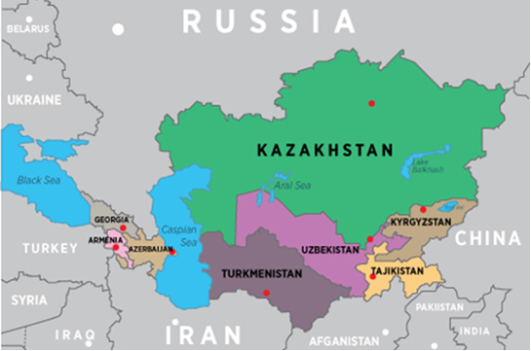 HiEdTec                                                                 6CONTACT  INFORMATION:All e-mails concerning HiEdTec should be addressed to the COORDINATOR Angel Smrikarov, to the VICE-COORDINATOR  Tzvetomir Vassilev and to the MANAGER Stoyanka Smrikarova ASmrikarov@ecs.uni-ruse.bgTVassilev@ecs.uni-ruse.bgSSmrikarova@ecs.uni-ruse.bg    All post-mails should be sent to the COORDINATOR Angel Smrikarov:University of Ruse8 Studentska Street7017 Ruse, BULGARIATel.: +359 82 / 888 743
Fax: +359 82 / 841 621IMPORTANTFurther information is available at http://hiedtec.ecs.uni-ruse.bg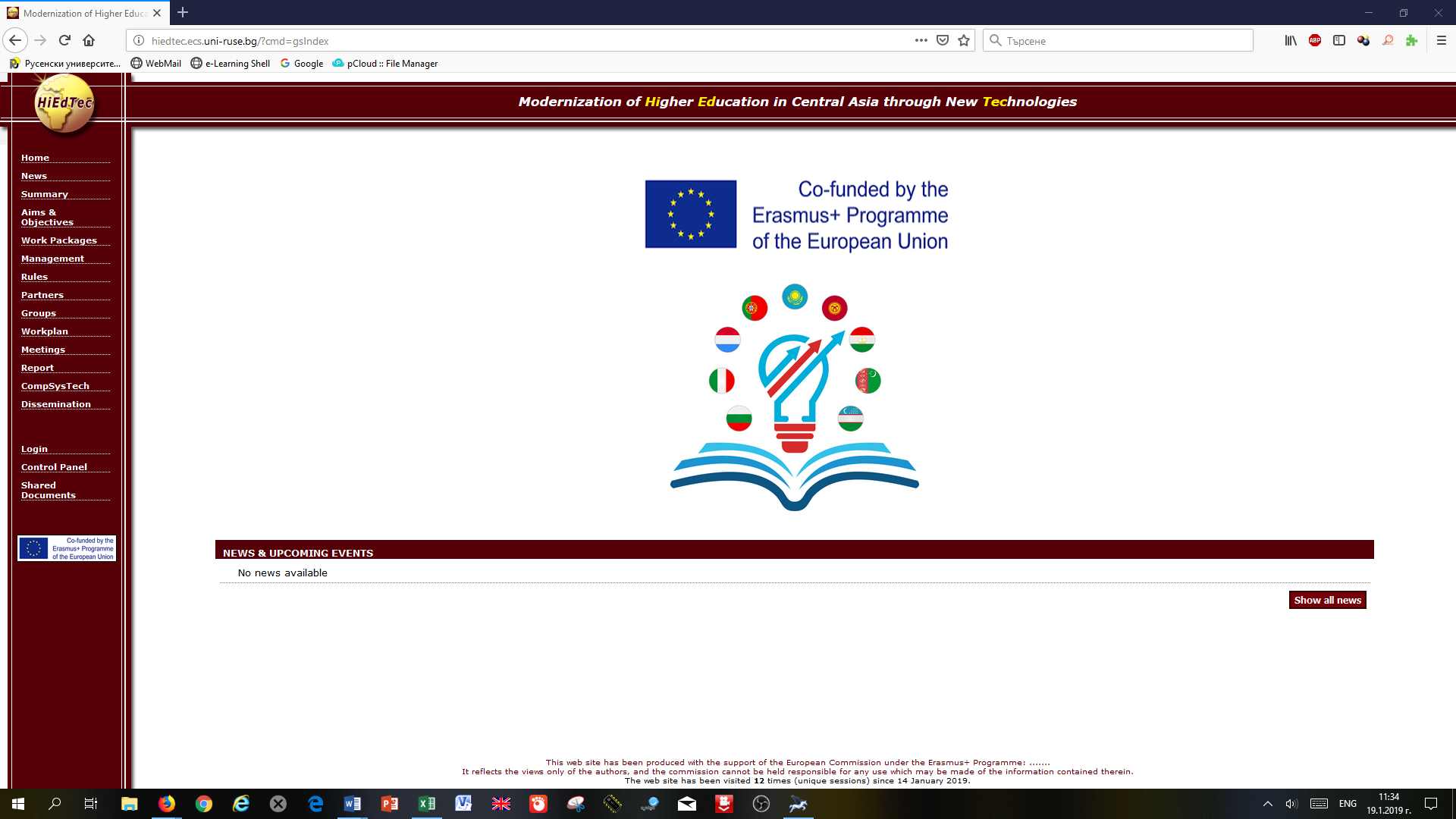 Conference CompSysTechhttp://www.compsystech.org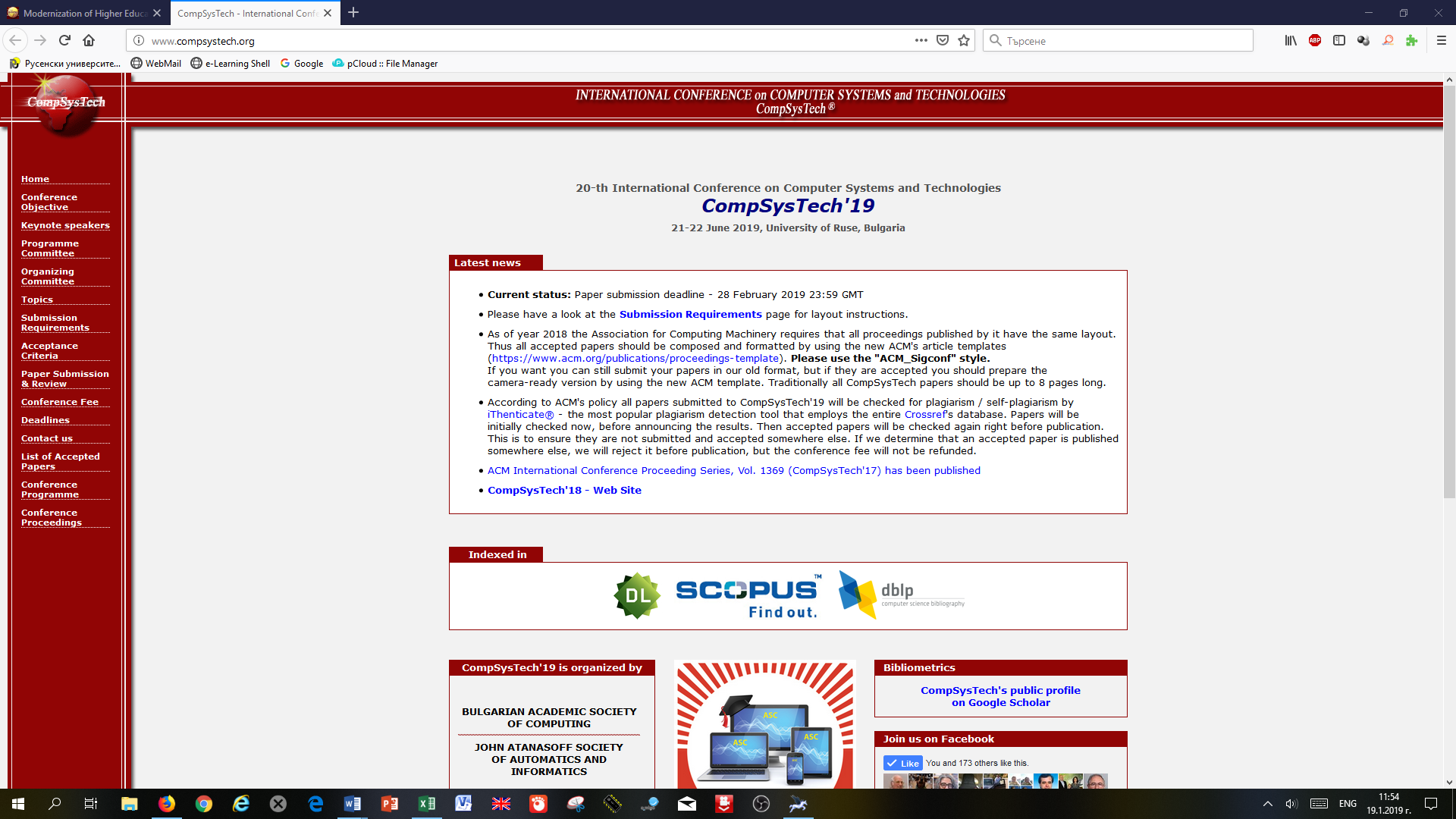 INDEXED BY SCOPUS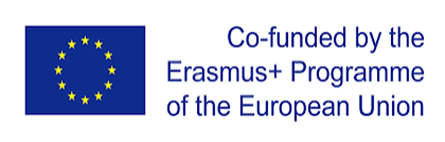 Erasmus+  Key Action 2 “Capacity Building in the Field of Higher Education”MODERNISATION  OF  HIGHER  EDUCATION  IN  CENTRAL  ASIA THROUGH  NEW  TECHNOLOGIES( HiEdTec )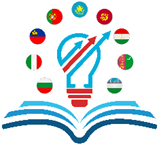 November 2018 – November 2021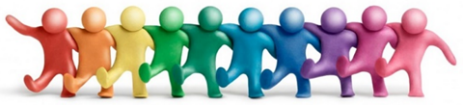 COORDINATOR:UNIVERSITY OF RUSEhttps://www.uni-ruse.bg/en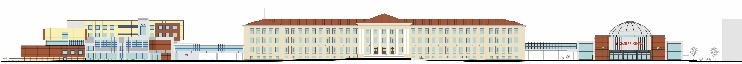 